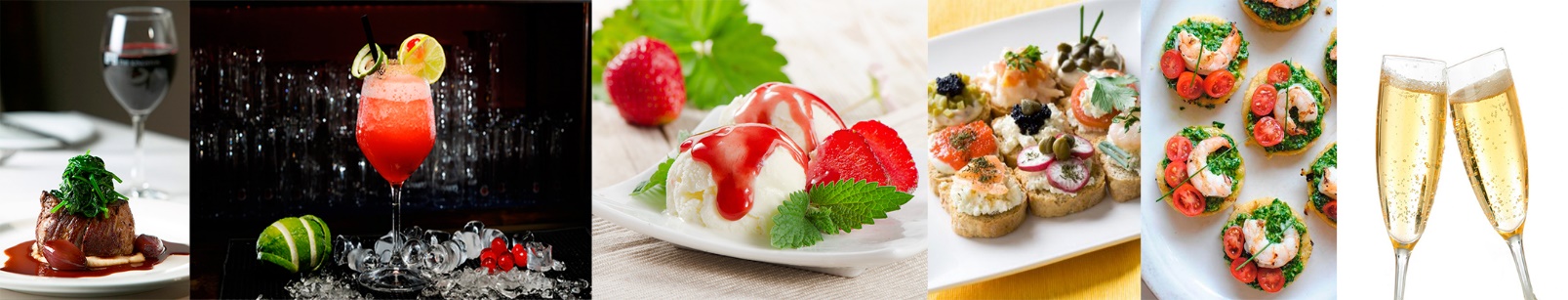 BUFFET DE MASSASALADAS  1 OPÇÃOSalada Verde;Salada Tropical*Salada Crocante (com Bacon, Cebola e Croutons);Salada de Legumes Cozidos;Salada Caprese;Salada Fantasia;Salpição;Tabule;MOLHOS  1 OPÇÃOMostarda com Mel;Ervas Finas;Azeite aromatizado com Tomates;Iogurte;Italiano;Hortelã com Cebola;Shoyu;Alho;Pesto;Cítrico.MASSAS  4 OPÇÕESMassas CurtasFusili;Gravata;Caracol;Penne;Massas LongasTalharim;Spaghetti;Fettucine;Outros tipos de MassasLasanha;Ravioli;Rondele;Canelone;Capeletti;Nhoque;MOLHOS  ESCOLHA 4 OPÇÕESParisiense;Pesto de Manjericão;Carbonara;Sugo;Bolonhesa;Alho e Óleo;Tomate, Parmesão e Manjericão;Frango Desfiado e Salsa;Chop Suey;Espinafre com Gongorzola;Queijos;BEBIDAS NÃO ALCOÓLICAS  ACRÉSCIMO DE R$ 5,00 POR PESSOAÁgua Mineral;ESCOLHER 2  Suco de Frutas – Goiaba, Caju, Acerola, Manga, Pêssego, Uva e Abacaxi com Hortelã;Refrigerante – Coca Cola, Coca Zero, Guaraná, Guaraná Zero, Fanta Laranja, Fanta Uva, Sprite. SERVIÇOS  INCLUSO EM QUALQUER OPÇÃO CONTRATADAEquipe (O número de pessoas na equipe pode variar de acordo com a quantidade de serviços contratados e o número de convidados pagantes);Material: Todas as louças inclusas.